Building LevelFOCUS and Expectations for Professional Development 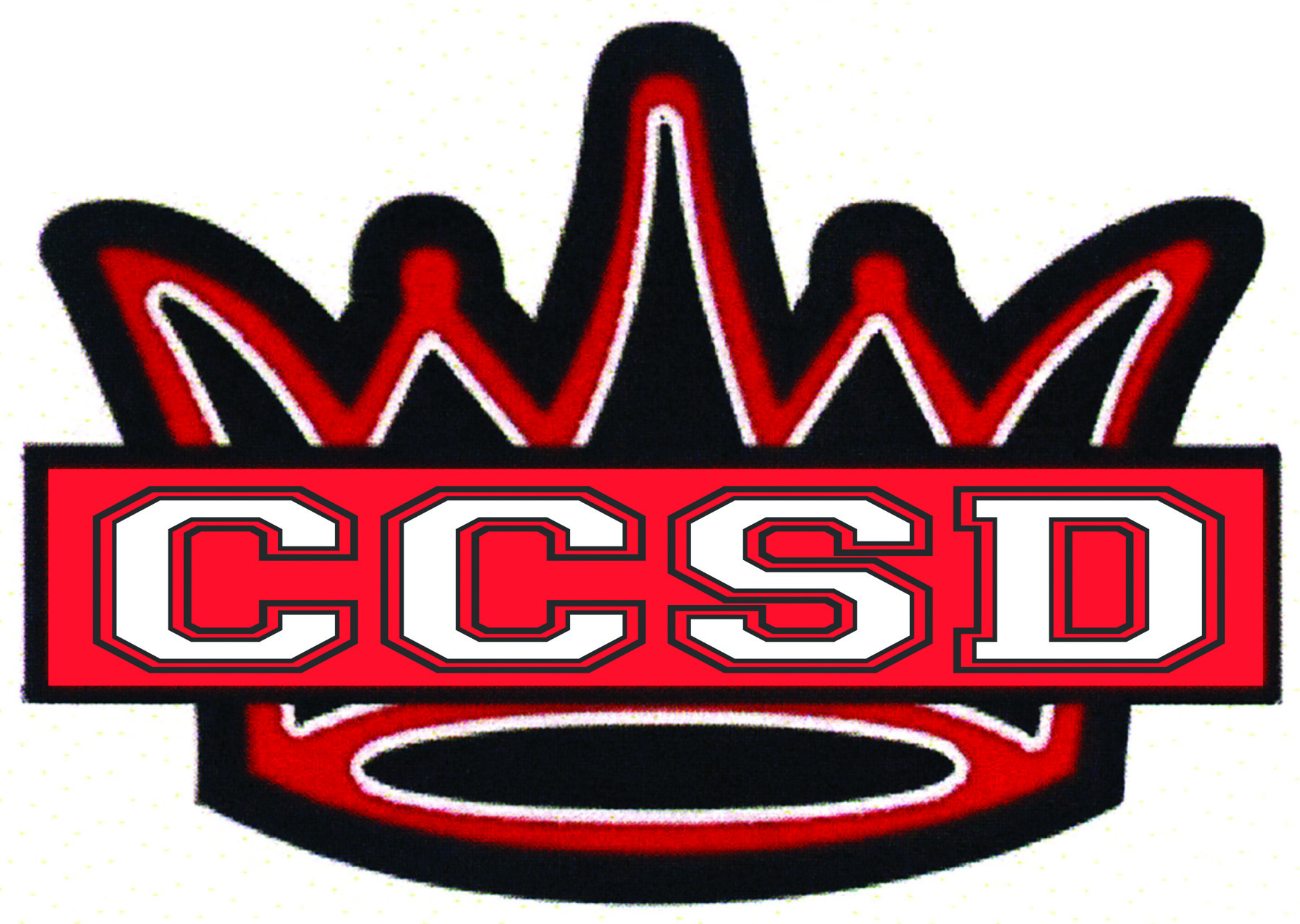 2015-2016TIER I *Evidence of Collaboration – “When we share our thinking, ask questions, and attempt to complete a complex task with others, we learn more.”  @Unstoppable Learning by Fisher and Frey, 2015, p. 77*Teacher Leadership – The ultimate goal of the Teacher Leadership program is to increase student achievement through improved classroom instruction.  This is to be accomplished by adults working together to determine what is taught, how it will be taught, measuring the effectiveness of their instruction by monitoring student results, and responding to those results.*Integration of Technology – Students today live totally submersed in technology.  Therefore, as a relevant tool, technology should be used each day in the delivery of instruction and for student practice.  Tier IICore PLUS Supplemental Interventions Led by PLC teams and individual classroom teachers, supplemental interventions are for students with some risk of not learning Promise Standards in spite of effective classroom instruction. Tier IIIIntensive Interventions Led by School-Wide Intervention/Data Teams, intensive interventions are for individual students at risk of not learning Promise Standards because of skill deficit or issues related to motivation, attendance and/or behavior concerns.